A cura di __________________Classe _____Data_____________[G2] Piano di Miglioramento: In cosa ritiene importante suo figlio possa migliorare?Alla luce delle sue riflessioni nel questionario G1 scelga due attività in cui vorrebbe che suo figlio migliorasse e descriva le condizioni favorevoli e/o gli ostacoli possibili.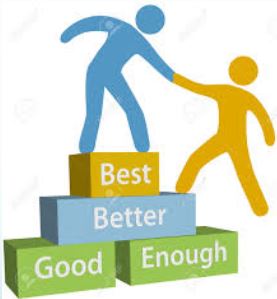 Vorrei migliorasse in …Vorrei migliorasse in …Attività 1Attività 2Condizioni favorevoliCondizioni favorevoliOstacoliOstacoliCommentiCommenti